Элективное занятиеТема «Решение химической задачи повышенной сложности»Цель урока: продолжить формирование навыка применения теоретических знаний при решении задач.Задачи урока:1. образовательные: - решить задачу повышенной сложности,- расширить знания учащихся о взаимодействии металлов с солями на примере взаимодействия железа с сульфатом меди (2),   - изучить свойства сульфата железа (2) и разновидности сульфатов,- способствовать осмыслению учащимися химических процессов, - закрепить  умения записывать уравнения химических реакций,- закрепить навык работы с учебником и  интернет-ресурсами.2. развивающие:- развивать умение сравнивать, - развивать умение обобщать и синтезировать знания,- выдвигать предположения,- развивать умение выражать собственные мысли,  - развивать навык работы в группе.3. воспитательные:- поддерживать интерес к предмету,- воспитание толерантности, - формирование коммуникативных навыков.Тип урока: изучение нового материала с применением ИКТ.Оборудование урока:1. учебник О.С. Габриелян. Химия 9 класс. М., Дрофа 2009,2. интернет-ресурсы,3. ноутбуки с беспроводным Интернетом,4. рисунки – раскраски,5. восковые карандаши,6. реактивы: железная пластинка, раствор сульфата меди (2).Предварительная работа:1.опустить одну железную  пластинку в насыщенный раствор сульфата меди (2)  на 2 часа, а другую на сутки  до проведения элективного занятия;2. приготовить рисунки для раскрашивания.Ход занятия1. Организационный момент. 1) Определение цели занятия.Учитель: «Поскольку многие учащиеся готовятся к участию в пятой Брянской корпоративной региональной  олимпиаде учащейся молодежи, то по их просьбе мы  познакомимся с еще одним типом задач  повышенной сложности».2) Формирование  мотивации.Учитель предлагает решить задачу. Знакомит учащихся с ее текстом.ЗадачаВ раствор сульфата меди (2) поместили железную пластинку массой 61,2629 г. После того как пластинку вынули из раствора, промыли и высушили, ее масса оказалась равной 62,8 г. Напишите соответствующее химическое уравнение. Объясните ход процесса и вычислите, сколько граммов  меди выделилось на пластинке.3) Чтобы ответить на вопросы задачи, учитель предлагает план занятия, который учащиеся могут корректировать.План занятия (записан на доске):- работа над уравнениями реакции к тексту задачи,- осмысление химического процесса, приобретение новых знаний, эксперимент;- выполнение  вычисленной части задачи,- применение новых знаний, полученных в процессе решения задачи, при выполнении заданий части «С» в экзаменационных КИМах.4) Распределение учащихся на 3 группы(Группы формируются таким образом, чтобы в каждой из них оказались ребята с разным уровнем  подготовки по химии)2. ПовторениеРабота в группах:1 группа: прочесть информационный бюллетень, к прочитанному тексту составить схему,   пользуясь которой  подготовить рассказ о разновидностях сульфатов.2 группа: к тексту задачи составить молекулярное, полное и сокращенное ионные уравнения в тетрадях  и на доске (при необходимости воспользоваться учебником и конспектами в тетради). 3 группа: к уравнению реакции  составить электронный баланс, определить окислитель, восстановитель; показать переход электронов. Соответствующие записи выполнить в тетрадях и на доске (при необходимости воспользоваться учебником и конспектами в тетради).     Объяснение  выполненных заданий:1 группа. Рассказ о разновидностях сульфатов.Сульфаты – соли серной кислоты:а)  средние, кислые, основные соли,б)  купоросы – кристаллогидраты,в)  квасцы – двойные соли: один металл со степенью окисления +1, а другой со степенью окисления +3.В задаче речь идет о средней соли.2 группа. Пользуясь электрохимическим рядом напряжения металлов, очевидно, что железо будет вытеснять медь из водного раствора ее соли. В данном случае протекает реакция замещения. CuSO4 + Fe = FeSO4 + CuCu2+ + SO4 2- + Fe0 = Fe2+ + SO4 2- + Cu0Cu2+ + Fe0 = Fe2+ + Cu0Ионное уравнение отражает суть химического процесса:  изменения происходят  с катионами меди, которые восстанавливаются до свободной меди,  и с железом,  который, окисляясь, переходит в раствор в качестве катионов железа (2).3 группа.CuSO4 + Fe = FeSO4 + CuСu2+ + 2e = Cu0Fe0   _ 2e = Fe2+Cu2+ (CuSO4) – окислитель, восстанавливаетсяFe0 – восстановитель, окисляетсяКатион меди принимает от свободного железа  2 электрона. Катионы меди (сульфат меди) – окислитель; железо – восстановитель.Прогноз визуальных наблюдений реакцииУчитель:«Ход процесса объяснен. Что при этом можно наблюдать? Предлагаю свое мнение выразить в рисунках: для этого надо раскрасить «раскраску» (обратить внимание на цвет раствора после реакции, на цвет меди, на то, где будет осаждаться медь)Учащиеся:- учащиеся раскрашивают рисунки цветными восковыми карандашами, - демонстрируют  и  комментируют рисунки, выполненные в группе (ожидаемые цвета, используемые при раскрашивании: раствор – голубой  или зелено-голубой,  медь розовая),  медь находится на железной пластинке.Визуальные наблюдения – выполнение опытаНеобходимо опустить железную пластинку в раствор сульфата меди (2), через 2 минуты вынуть пластинку из раствора. Обратить внимание на то, что на железной пластинке появился  розовый «налет» и  цвет раствора начинает изменяться.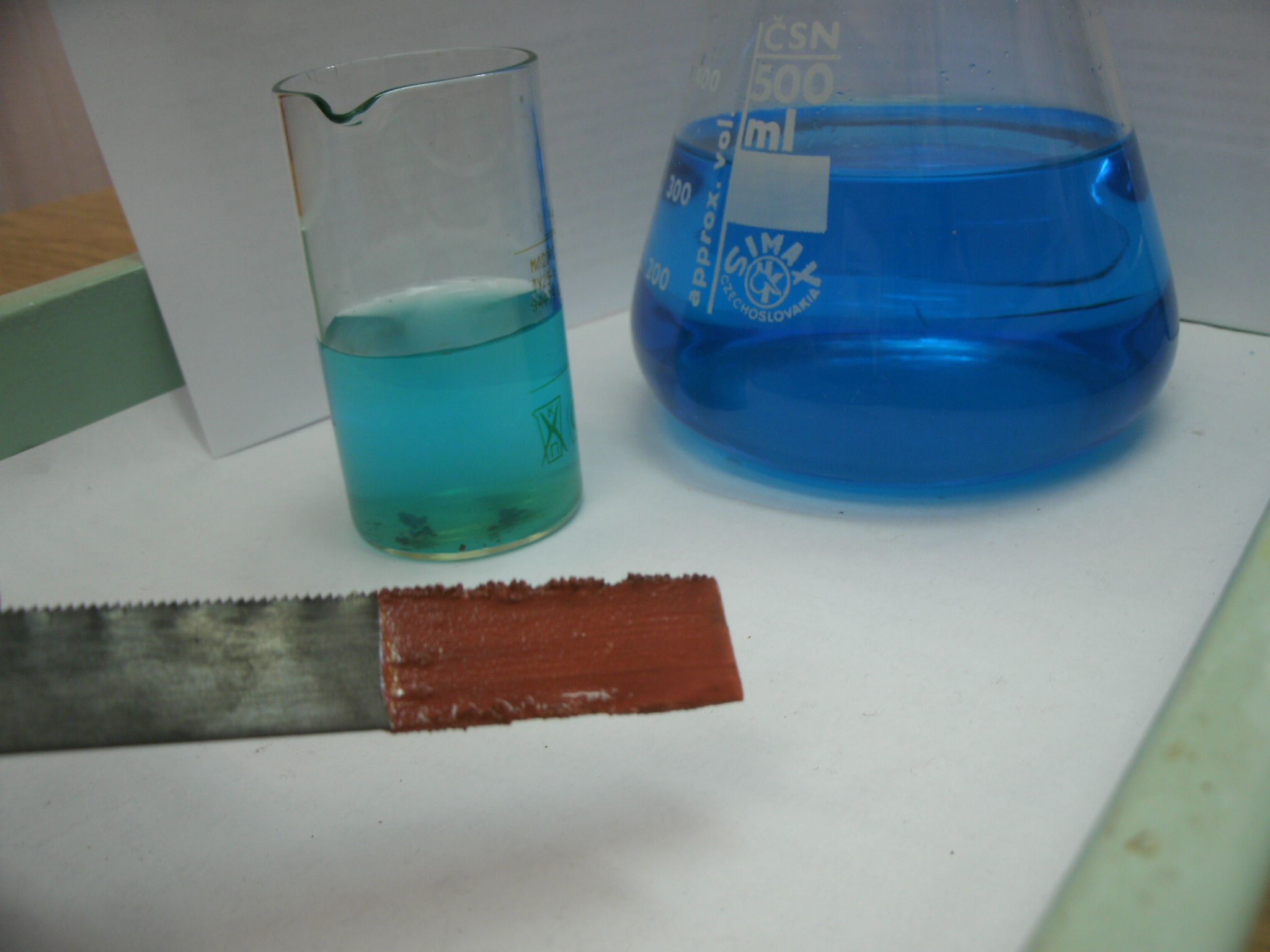 3. Изучение новых знанийНаблюдения результатов заранее проведенных реакций учителем. Через 2 часа после погружения железной пластинки в раствор сульфата  меди(2)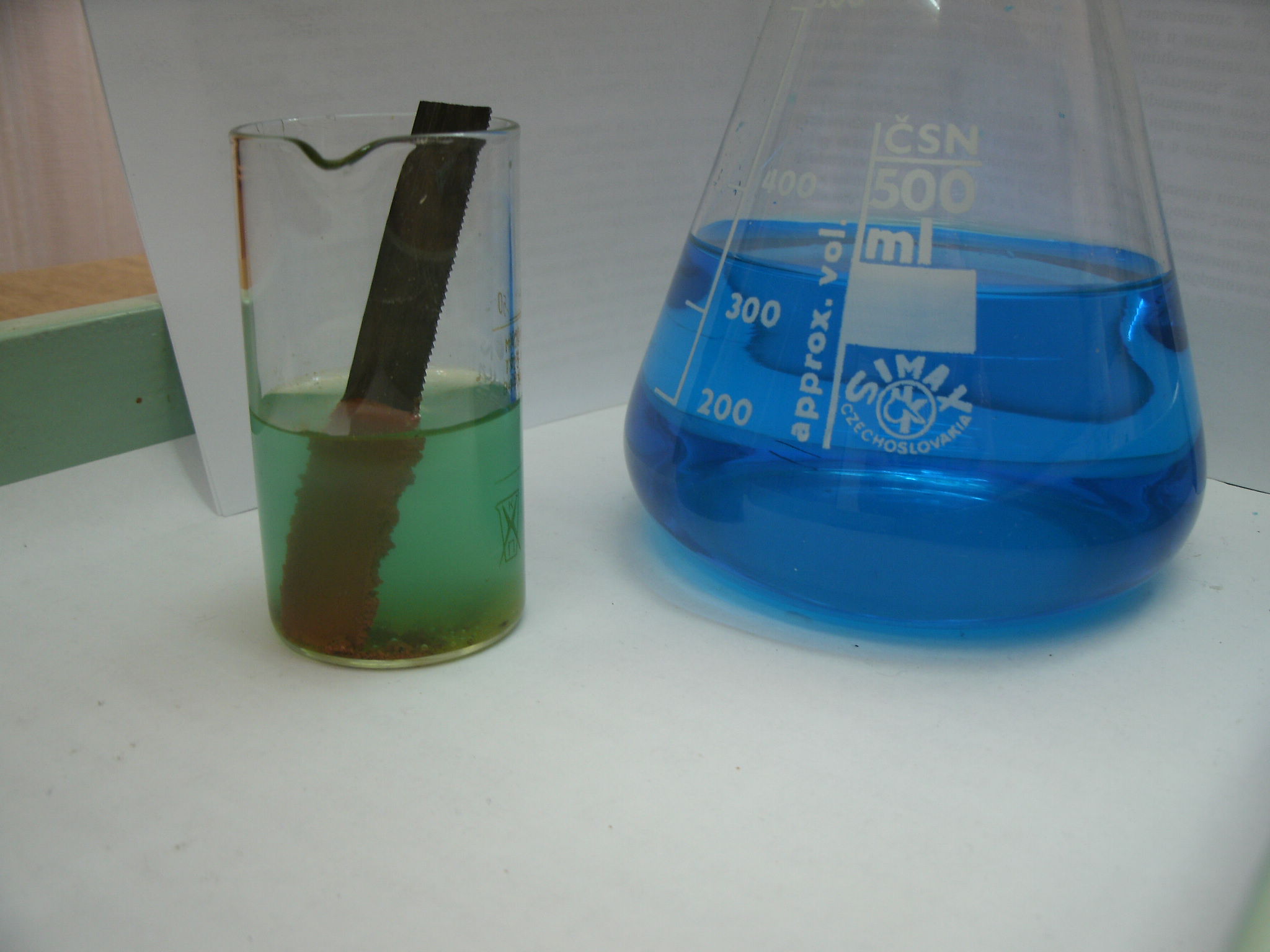                                 Цвет раствора приобрел зеленый оттенокЧерез сутки  после погружения железной пластинки в раствор сульфата меди (2)  верхняя часть раствора (на границе раствор – воздух) приобрела желтый цвет, на дне стакана образовался желтый  осадок и появились кристаллы меди, на железной пластинке образовался большой слой  розовой меди). 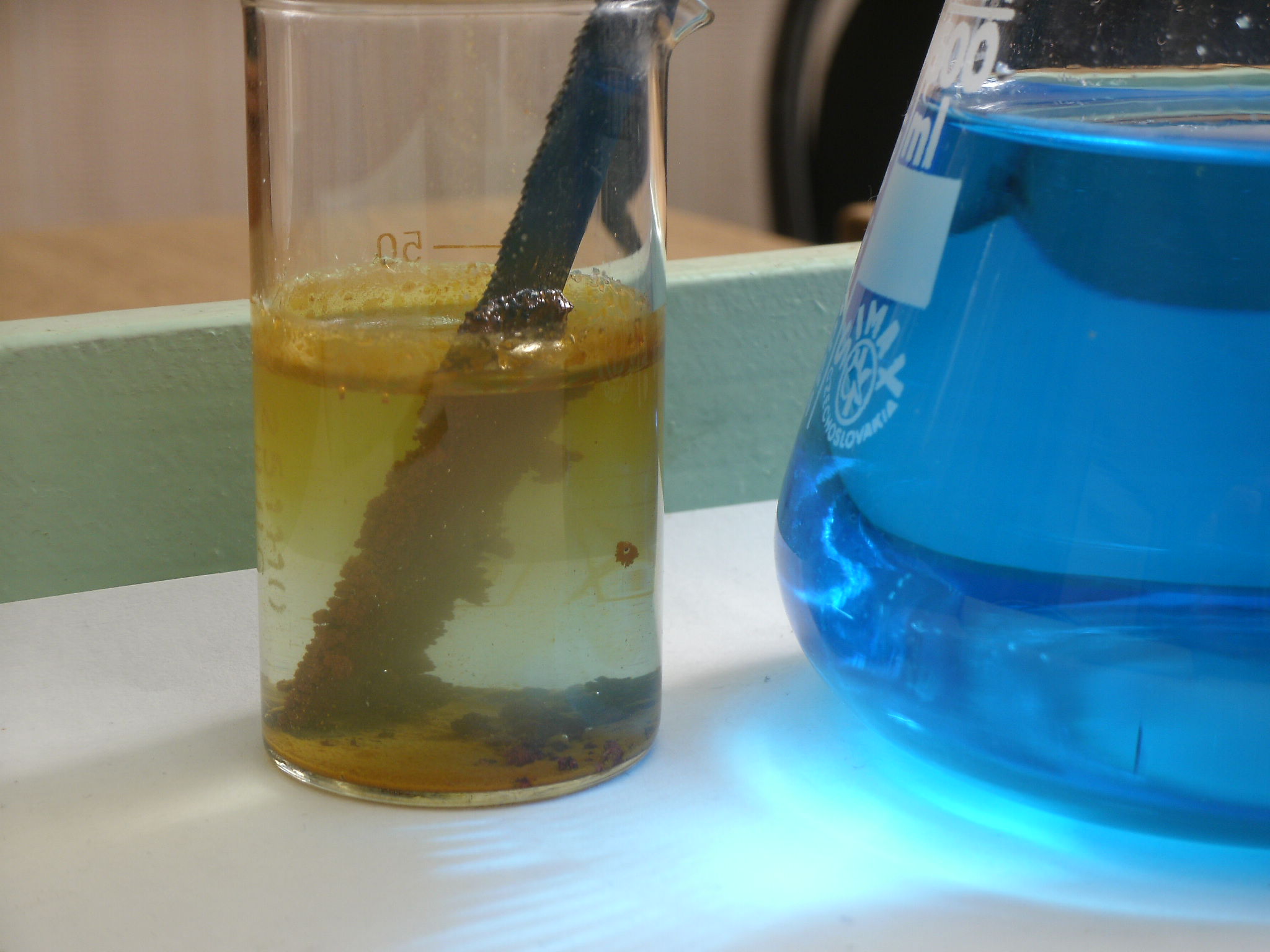 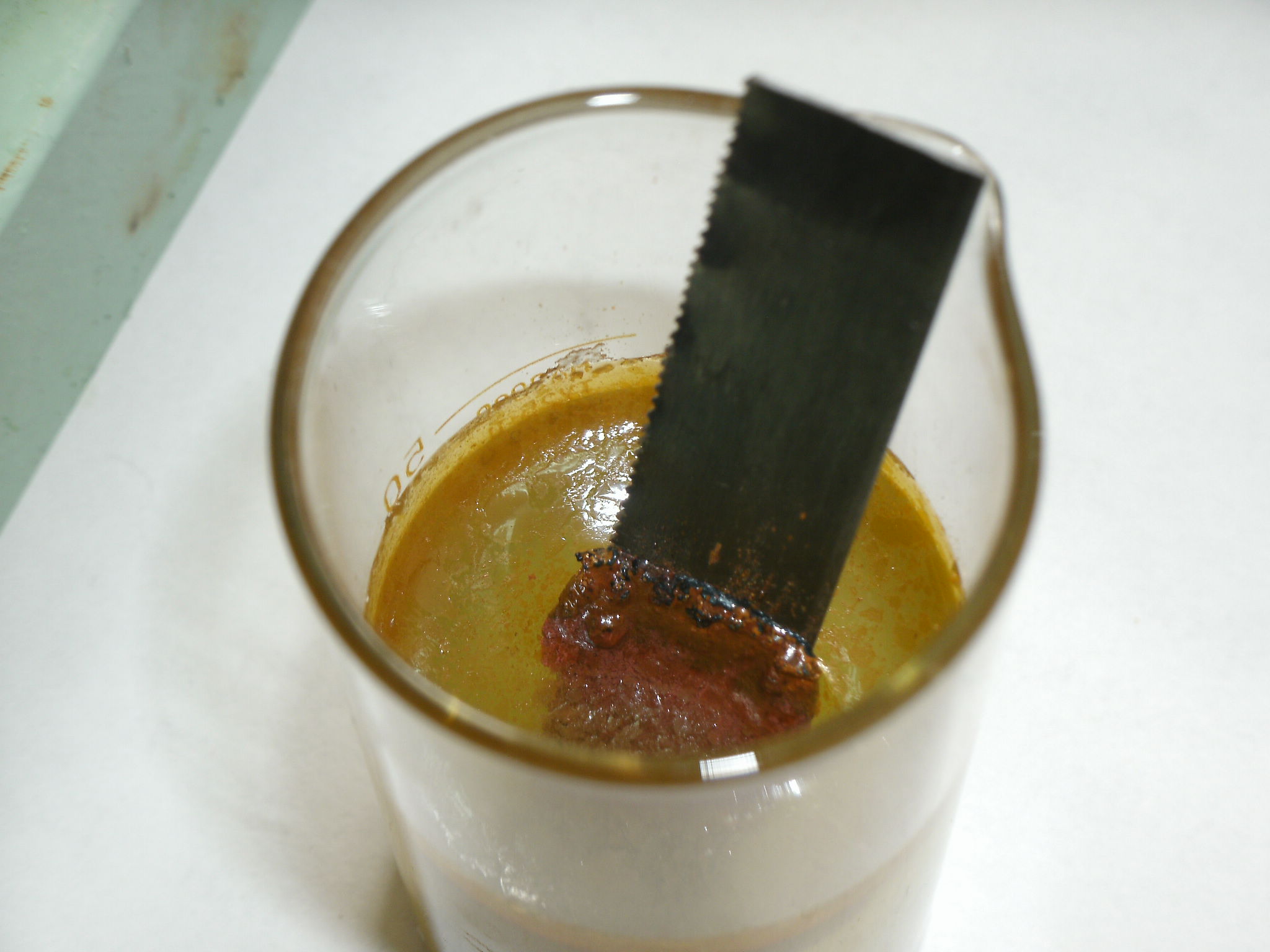 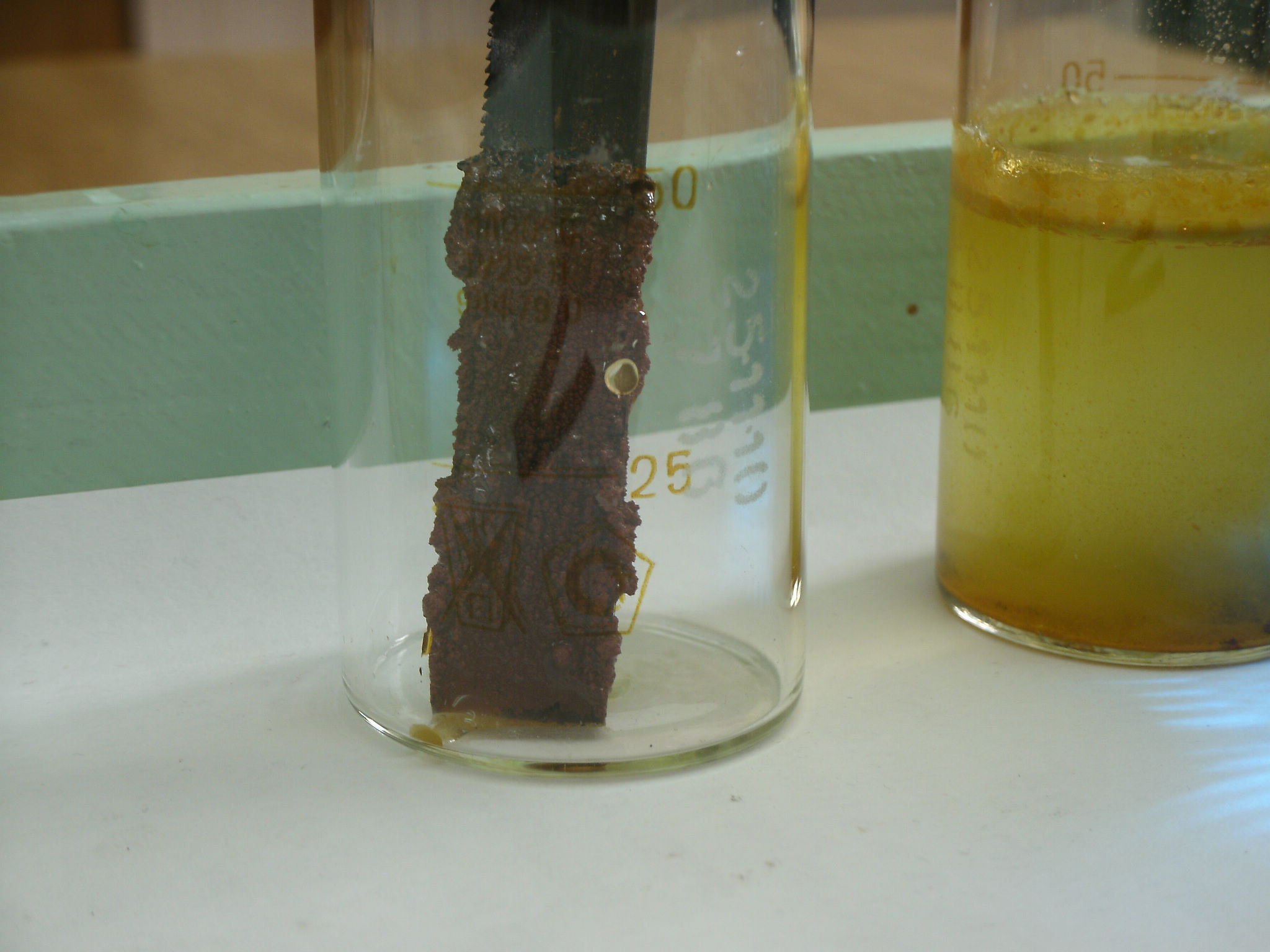 Сравнение увиденного с выполненными рисунками.Рисунки учащихся соответствуют опыту, проведенному учащимися, и не соответствуют результатам опытов, заранее проведенных учителем.Объяснение результатовОжидаемое мнение учащихся: 1) разница в цветовой гамме растворов  объясняется еще одним процессом,  который попутно протекает  в реакционной смеси и для которого требуется более продолжительное время,2) желтый раствор – это предположительно сульфат железа (3). Но каким образом он образуется и что за вещество в виде осадка на дне стакана?Учитель: «Для объяснения появления желтого цвета на границе раствора с воздухом необходимы дополнительные знания. Предлагаю найти эту информацию в сети Интернет». Ученики:- предлагают сформулировать вопрос в поисковой системе -  «химические свойства сульфата железа (2)»,- выходят в Интернет,  находят необходимую информацию, изучают ее; - делают вывод: растворы сульфата железа (2) светло-зеленого цвета, под действием кислорода воздуха постепенно окисляются, переходя в сульфат железа (3), при этом выпадает  осадок - гидроксид железа (3).12FeSO4 + 3O2 + 6H2O = 4 Fe2(SO4)3 + 4Fe(OH)3Кроме этого сульфат железа (2) при нагревании свыше 4800С  разлагается:          2 FeSO4 = Fe2O3 + SO2 + SO34. Закрепление новых знанийУчитель предлагает дополнить объяснение хода химического процесса взаимодействия железа с раствором сульфата меди (2) новыми знаниями. Для этого необходимо предварительно, работая в группах:- еще раз раскрасить рисунок, но теперь  с учетом продолжительного взаимодействия  реагирующих веществ;- подготовить рассказ о ходе химического процесса с демонстрацией первого и второго рисунков.Прогнозируемый рассказ:При взаимодействии железа с раствором сульфата меди (2) происходит передача электронов от свободного железа катионам меди. В результате образуется свободная медь  розового цвета и раствор сульфата железа (2) (демонстрация первого рисунка). Цвет раствора постепенно меняется: рождается зеленый раствор  сульфата железа (2) в голубом растворе сульфата меди (2), происходит смешивание цветов, поэтому наблюдаем цвет морской волны.            С течением времени в присутствии кислорода воздуха во влажной среде сульфат железа (2) окисляется  до сульфата железа (3), чем и объясняется появление желтого раствора в верхней части реакционной смеси. При этом выпадает в осадок гидроксид железа (3) (демонстрация второго рисунка).В задаче речь идет о начальной стадии химического  процесса.5.Применение знанийВыполнение расчетной части задачи.Учитель: «В ходе реакции железная пластинка стала легче или тяжелее?»Учащиеся: «Пластинка стала тяжелее».Учитель: «Почему?»Учащиеся (предположительно): «…потому, что на железную пластинку осаждается медь».Учитель: «CuSO4 + Cd = CdSO4 + CuВ данном случае на кадмиевую пластинку также осаждается медь, но пластинка станет легче. Почему?»В качестве ориентиров для учащихся можно на доске выполнить следующие записи:Cu2+   +   Fe0   =   Fe2+ +   Cu0                   56 г/моль                        64 г/моль      Cu2+     + Cd0   =  Cd2+ +  Cu0                  112 г/моль                    64 г/моль      Учащиеся (предположительно): вес пластинки зависит от разницы молярных масс  металлов,  восстанавливающихся на пластинке, и переходящих в раствор в виде катионов. У доски работает ученик.Дано:                                                  CuSO4 + Fe = FeSO4 + Cum1Fe= 61,2629 г                При реакции 1 моля железа  (55,85г)  вытесняется                                                                                                                           m2Fe= 62,8 г                     1 моль меди  (63,54 г) и изменение массы пластинки _________________                              равно  63,54 – 55,85 = 7,69 г/моль mCu-?                                Поскольку масса пластинки изменилась на                                         62,8 – 61,2629 = 1,538 г, то это значит, что                                                             в реакцию   вступило 1,538:7,69=0,2 моля железа, и в результате было вытеснено 0,2 моля, или 63,54 . 0,2 = 12,708 г,  меди. (Можно также составить и решить пропорциональное отношение 63,54 : 7,69 = x : 1,538, откуда x = 12,708).6.Этап рефлексии.  1) Составление качественной задачи.              Работа в группах – составление качественной задачи (по типу С3 в экзаменационных КИМах).  Первая группа начинает составлять задание, вторая, а потом и третья продолжают. И так до логического завершения.Предполагаемый текст:1 группа – ученикам выдали голубой прозрачный раствор, в который опустили металлическую пластинку,2 группа -  через некоторое время цвет раствора стал меняться, на пластинке появился розовый налет, 3 группа - еще через некоторое время верхний слой раствора пожелтел1 группа -  и выпал желтый  осадок. 2 группа – Запишите уравнения описанных реакций.В итоге получилось следующее здание:Ученикам выдали голубой  прозрачный раствор, в который опустили металлическую пластинку. Через некоторое время цвет раствора стал меняться, на пластинке появился розовый налет.  Еще через некоторое время верхний слой раствора пожелтел и выпал желтый  осадок. Запишите уравнения описанных реакций.Ученики в тетрадях записывают соответствующие  уравнения реакций.2)  Составление цепочки превращенийУчитель начинает выполнять записи на доске, а ребята продолжают. И так до логического завершения.Предполагаемый результат:Учитель: Fe ____FeSO41 группа: FeSO4_____Fe2(SO4)32 группа: Fe2(SO4)3____FeSO43 группа: FeSO4____Fe2O3Fe ____FeSO4_____Fe2(SO4)3____FeSO4____Fe2O37. Домашнее задание1. Выполнить цепочку превращенийFe ____FeSO4_____Fe2(SO4)3____FeSO4____Fe2O32. Составить уравнение реакции    Fe2(SO4)3 + Cu =Почему данная реакция протекает, а взаимодействие сульфата железа (2) с медью не возможно? 3. Решить задачуИз двух одинаковых цинковых пластинок массой 10г каждая одну опустили в раствор FeSO4, вторую – в раствор CdSO4.  После окончания реакции пластины извлекли из растворов, промыли и высушили, при этом обнаружилось, что первая из них весит  9,049 г., а вторая 14,702 г. Металлы проявляют одинаковую степень окисления, равную +2.А) Объясните потерю массы первой и возрастание массы второй из цинковых пластинок после реакции.Б) Вычислите массы элементов, которые прореагировали между собой в обоих случаях.8. Подведение итогов урока- анализ достижения поставленной цели- планирование следующего занятия